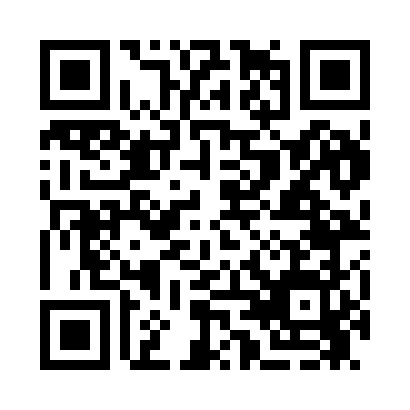 Prayer times for Briar Creek, Pennsylvania, USAMon 1 Jul 2024 - Wed 31 Jul 2024High Latitude Method: Angle Based RulePrayer Calculation Method: Islamic Society of North AmericaAsar Calculation Method: ShafiPrayer times provided by https://www.salahtimes.comDateDayFajrSunriseDhuhrAsrMaghribIsha1Mon3:575:371:095:108:4110:212Tue3:585:371:095:108:4110:213Wed3:585:381:105:108:4110:204Thu3:595:391:105:108:4110:205Fri4:005:391:105:108:4010:196Sat4:015:401:105:108:4010:197Sun4:025:401:105:108:4010:188Mon4:035:411:105:108:3910:179Tue4:045:421:105:108:3910:1710Wed4:055:431:115:108:3810:1611Thu4:065:431:115:108:3810:1512Fri4:075:441:115:108:3710:1413Sat4:085:451:115:108:3710:1314Sun4:095:461:115:108:3610:1315Mon4:105:461:115:108:3610:1216Tue4:115:471:115:108:3510:1117Wed4:135:481:115:108:3410:1018Thu4:145:491:115:108:3410:0819Fri4:155:501:125:108:3310:0720Sat4:165:501:125:108:3210:0621Sun4:185:511:125:098:3110:0522Mon4:195:521:125:098:3110:0423Tue4:205:531:125:098:3010:0324Wed4:215:541:125:098:2910:0125Thu4:235:551:125:098:2810:0026Fri4:245:561:125:088:279:5927Sat4:255:571:125:088:269:5728Sun4:275:581:125:088:259:5629Mon4:285:591:125:078:249:5430Tue4:296:001:125:078:239:5331Wed4:316:011:125:078:229:51